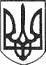 РЕШЕТИЛІВСЬКА МІСЬКА РАДАПОЛТАВСЬКОЇ ОБЛАСТІ(двадцять друга позачергова сесія восьмого скликання)РІШЕННЯ31 травня 2022 року                                                                         № 1059-22-VIIІПро звернення депутатів Решетилівської міської ради щодо ухвалення проєкту Закону України ,,Про заборону Московського патріархату на території України”Відповідно до Закону України ,,Про місцеве самоврядування в Україні” та розглянувши звернення депутатів Решетилівської міської ради Багна В.І., Кошового П.М., Бережного В.О., Федорченка О.В. від 24.05.2022, Решетилівська міська радаВИРІШИЛА:1. Схвалити звернення депутатів Решетилівської міської ради щодо ухвалення проєкту Закону України ,,Про заборону Московського патріархату на території України”, реєстраційний № 7204 від 22.03.2022 року, народного депутата України Савчук О.В. (додається).2. Відділу організаційно-інформаційної роботи, документообігу та управління персоналом направити дане звернення на адреси Президента України Зеленського В.О., голови Верховної Ради України Стефанчука Р.О. та народним депутатам України.Міський голова 								О.А. ДядюноваДодаток до рішення Решетилівської міської ради VIII скликання31 травня 2022 року №1059-22-VIII(22 позачергова сесія)Звернення Решетилівської міської ради Полтавської областіщодо ухвалення проєкту Закону України ,,Про заборону Московського патріархату на території України”реєстраційний № 7204 від 22.03.2022, народного депутата України Савчук О.В.Вже понад 8 років, починаючи з 20 лютого 2014 року, триває агресія російської федерації проти України, що окупувала Автономну Республіку Крим, м. Севастополь, окремі райони Донецької та Луганської областей.24 лютого 2022 року російська федерація перейшла до повномаштабної війни з Україною, застосовуючи бомбардування населених пунктів, знищення мирних громадян, нехтуючи міжнародно визнаними правилами ведення війни і вчиняючи воєнні злочини. У зв'язку з цим особливого значення набуває всеохопна ліквідація ворожого впливу в усіх сферах життя.Однією з головних підвалин загарбницької ідеології москви протягом 31 року Незалежності України залишається філіал російської православної церкви в Україні, що продовжує прикриватися назвою ,,Українська православна церква”. Відповідно до статуту Українська православна (московського патріархату) є самокерованою частиною рпц, з'єднана з Помісними Православними Церквами через рпц, керується в своїй діяльності постановами Архієрейського Собору рпц від 25-27 жовтня 1990 року, рішеннями помісних соборів рпц.До війни РПЦ в Україні масштабно просувала ідеї ,,рускава міра”,,братства” з росією, заперечувала існування Української Нації, боролася проти Українських Церков, роздмухувала внутрішні протиріччя в українському суспільстві на релігійному ґрунті. З 2014 року регулярно фіксуються випадки допомоги окупантам та російським агентам, переховування їх в церковних будівлях та монастирях. Через ,,церковні  ЗМІ” ллється антидержавна пропаганда. Особливо загострилась ситуація з початком повномаштабної агресії москви 24 лютого 2022 року.Громадянин московії ґундяєв, так званий ,,патріарх кіріл”, якому підпорядковується ,,Українська православна церква” (рпц в Україні), прямо благословив повномаштабне вторгнення московії в Україну, а московські попи освячують зброю, якою вбивають українців. Це попри численні випадки руйнування храмів цієї конфесії від російських обстрілів, загиблих священиків та вірян від рук московських агресорів.Згідно з ухваленим Законом України ,,Про внесення змін до деяких законодавчих актів (щодо встановлення кримінальної відповідальності за колабораційну діяльність)” передбачено покарання за публічне заперечення громадянином України здійснення збройної агресії проти України, встановлення та утвердження тимчасової окупації частини території України. Також передбачена відповідальність за організацію та проведення заходів політичного характеру та/або здійснення інформаційної діяльності у співпраці з державою-агресором та/або його окупаційною адміністрацією чи збройних формувань та/або уникнення нею відповідальності за збройну агресію проти України. Зафіксована участь в подібних злочинах ряду священиків рпц в Україні на окупованих територіях. Але сам факт визнання легітимності керівництва в особі поплічника путіна ,,патріарха кіріла” ґундяєва, що публічно  виправдовує збройну агресію російської федерації, є співпрацею з державою-агресором. Також зафіксовано численні випадки колабораціонізму з боку священиків Української православної церкви (московського патріархату), їхню активну участь у депортації громадян України з окупованих територій на територію держави-агресора.Багато громад і священиків висловлюють небажання бути в одній структурі з московським патріархатом. Однак керівництво рпц в Україні продовжує зберігати підпорядкування центру в москві, що прямо загрожує національній безпеці України.З метою захисту національної безпеки, сувернітету і територіальної цілісності України, запобігання колабораціонізму, припинення розпалювання міжрегіональної ворожнечі та дестабілізації релігійного середовища в Україні вимагаємо ухвалити проєкт Закону України ,,Про заборону Московського патріархату на території України”, реєстраційний № 7204 від 22.03.2022 року народного депутата України Савчук О.В.Президенту УкраїниЗеленському В.О.Голові Верховної Ради УкраїниСтефанчуку Р.О.Народним депутатам України